JULY 2016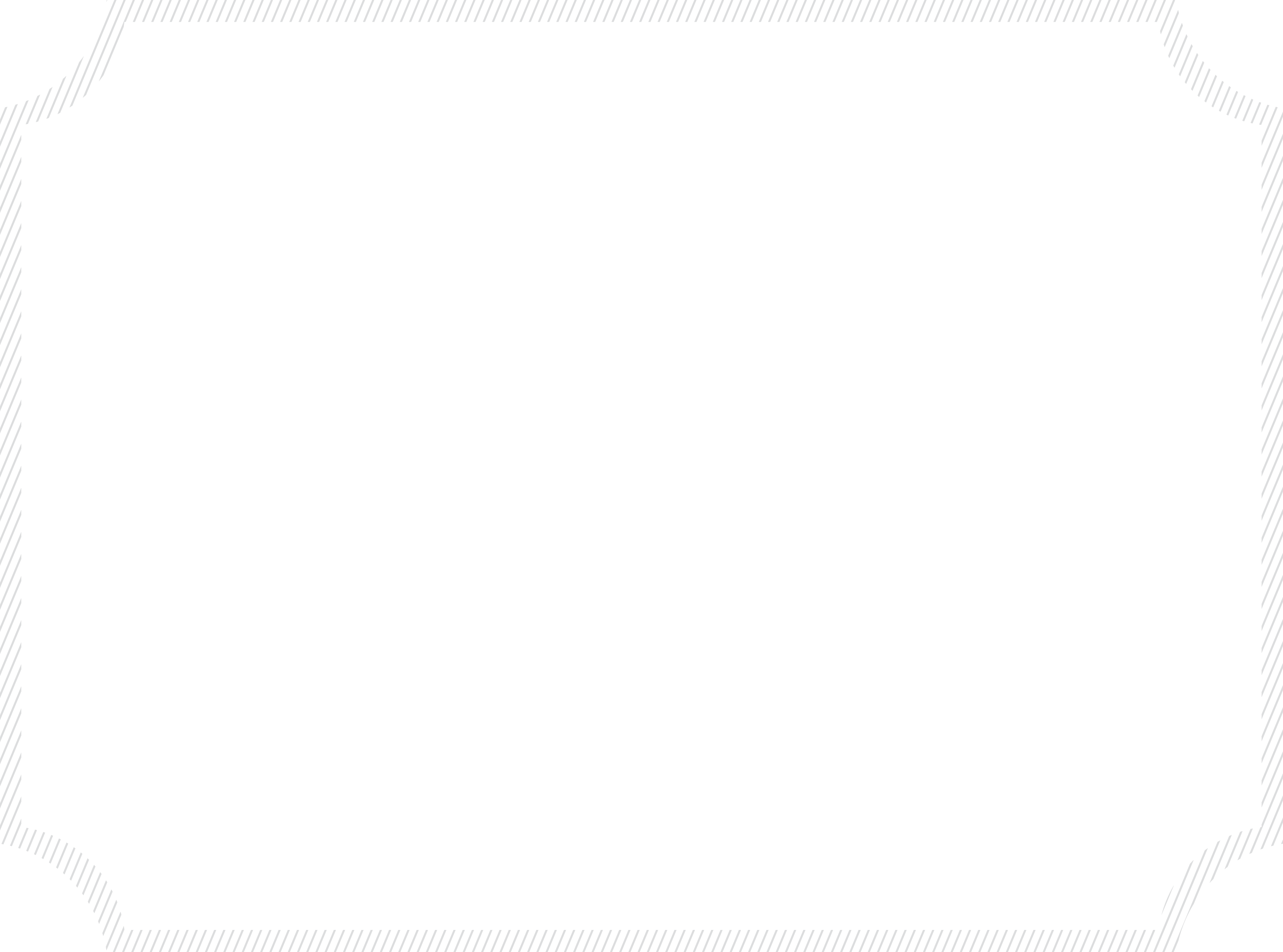 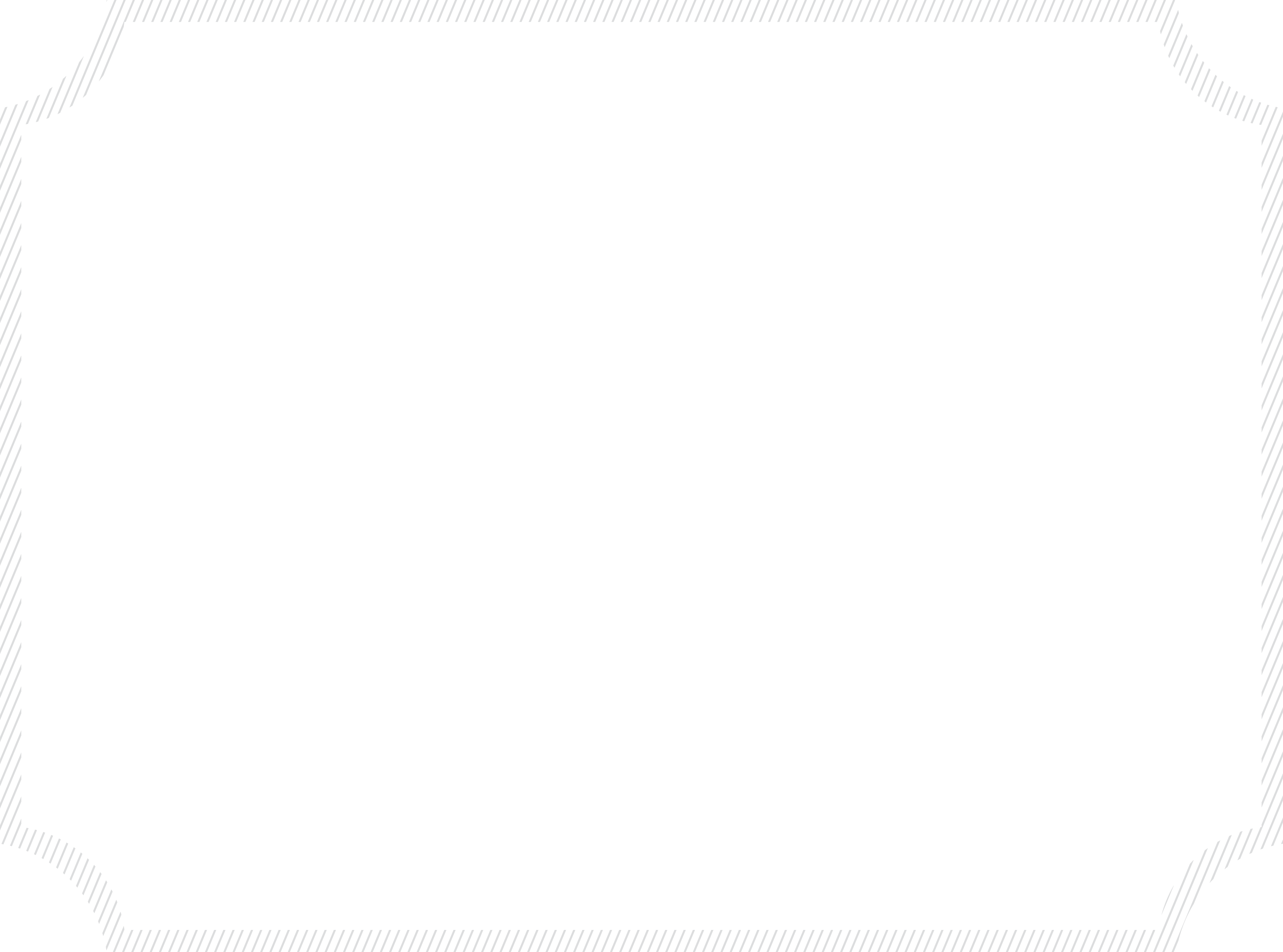 STAR EMPLOYEE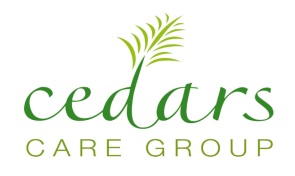 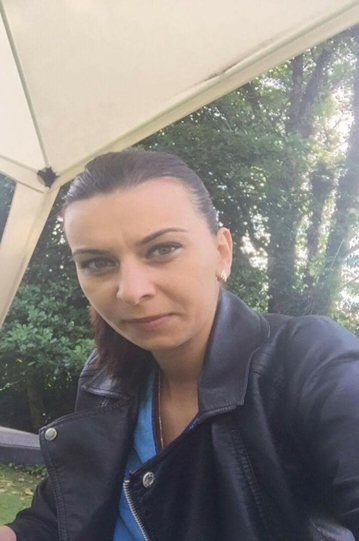 3 PEOPLE VOTED ADRIANA TO BE EMPLOYEE OF THE MONTH FOR RECOMMENDATIONS FOR HIGH QUALITY OF CARE AND RESPECTING RESIDENTS NEEDS. ALWAYS HAPPY AND POLITE.WOODLANDS MANORADRIANA POPAIssued By: LYNDSEY FLOYD